G U V E R N U L  R O M Â N I E I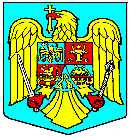          HOTĂRÂREpentru aprobarea Normelor metodologice de acordare, utilizare şi control a ajutorului de stat pentru  compensaţii reprezentând contravaloarea masei lemnoase pe care proprietarii nu o recoltează datorită funcţiilor  de protecţie stabilite prin amenajamente silvice, necesare acoperirii costurilor reclamate de gestionarea durabilă a pădurilor situate în siturile de importanţă comunitară Natura 2000 În temeiul art. 108 din Constituţia României şi al Sentinței civile nr.302/24.05.2018 pronunțată de Curtea de Apel Craiova – Secția Contencios Administrativ și Fiscal în dosarul nr. 494/54/2017 Guvernul României adoptă prezenta hotărâre.Art. 1. - (1) Se aprobă Normele metodologice de acordare, utilizare şi control a ajutorului de stat pentru  compensaţii reprezentând contravaloarea masei lemnoase pe care proprietarii nu o recoltează datorită funcţiilor  de protecţie stabilite prin amenajamente silvice, necesare acoperirii costurilor reclamate de gestionarea durabilă a pădurilor situate în siturile de importanţă comunitară Natura 2000, prevazute în anexa care face parte integrantă din prezenta hotărâre, denumite în continuare „norme”.Art.2. - (1) Se aprobă schema de ajutor de stat pentru acordarea de compensaţii reprezentând contravaloarea masei lemnoase pe care proprietarii nu o recoltează, datorită funcţiilor de protecţie stabilite prin amenajamente silvice, necesare acoperirii costurilor reclamate de gestionarea durabilă a pădurii.  (2)- Compensațiile se calculează conform Metodologiei de calcul  şi se suportă de la bugetul de stat, prin bugetul alocat cu această destinaţie Ministerului Mediului, Apelor și  Pădurilor.Art. 3. – Ajutorul de stat prevăzut la art. 2 se acordă proprietarilor de pădure prevăzuţi la art. 1 alin. (1) și alin (2)  din norme, pentru perioada 15 februarie 2014 – 30 iunie 2014 şi se încadrează în limitele minime de 40 Euro/ha/an şi maxime de 200 Euro/ha/an, calculate în lei la cursul de schimb al Băncii Naţionale a României din data de 15 februarie 2014, conform anexei nr. 1 la Regulamentul (CE) nr. 1.698/2005 al Consiliului privind sprijinul pentru dezvoltare rurală acordat din Fondul European Agricol pentru Dezvoltare Rurală.PRIM-MINISTRULudovic  ORBANAnexa  Norme metodologice de acordare, utilizare şi control a ajutorului de stat pentru compensaţii reprezentând contravaloarea masei lemnoase pe care proprietarii nu o recoltează datorită funcţiilor de protecţie stabilite prin amenajamente silvice, necesare acoperirii costurilor reclamate de gestionarea durabilă a pădurilor situate în siturile de importanţă comunitară Natura 2000 Art. 1. - (1)  Prezentele norme se aplică proprietarilor de suprafeţe de păduri   încadrate în tipurile  funcţionale T1 şi T2, stabilite conform Normelor tehnice pentru amenajarea pădurilor, incluse în reţeaua ecologică europeană Natura 2000, care determină restricţii în recoltarea masei lemnoase.(2) Prezentele norme se aplică şi asociaţiilor proprietarilor prevăzuţi la alin. (1), dacă aceste asociaţii sunt înscrise în Registrul naţional al asociaţiilor de proprietari de pădure, ţinut la nivelul autorităţii publice centrale care răspunde de silvicultură, conform prevederilor art. 94 alin. (1) din Legea nr. 46/2008 – Codul silvic, cu modificările şi completările ulterioare,       (3) Prevederile prezentelor norme nu se aplică persoanelor prevăzute la alin. (1) și alin. (2) dacă se află în cel puţin una din următoarele situaţii:sunt considerate persoane aflate în dificultate financiară în sensul Liniilor directoare comunitare privind ajutorul de stat pentru salvarea şi restructurarea firmelor aflate în dificultate, respectiv persoane juridice ce constituie obiectul procedurilor de faliment, reorganizare judiciară sau lichidare;sunt persoane împotriva cărora a fost emisă o decizie de recuperare definitivă a unui ajutor de stat, dacă această decizie de recuperare nu a fost deja executată, conform prevederilor art. 13-17 din Ordonanţa Guvernului nr. 14/2010 privind măsuri financiare pentru reglementarea ajutoarelor de stat acordate producătorilor agricoli, începând cu anul 2010, aprobată cu modificări şi completări prin Legea nr. 74/2010, cu completările ulterioare.(4) Prevederile prezentelor norme nu se aplică supafeţelor de pădure aflate în  proprietatea publică a statului şi a unităţilor administrativ-teritoriale. (5)  Controlul respectării prevederilor alin.(3) se efectuează de către organele cu atribuţii de control din cadrul autorităţii publice centrale care răspunde de silvicultură.Art. 2. –  Prevederile prezentelor norme se aplică persoanelor prevăzute la art. 1 alin.(1) și alin (2), care îndeplinesc cumulativ următoarele condiţii:deţin documente care atestă proprietatea asupra pădurii pentru perioada                15 februarie 2014 – 30 iunie 2014;au avut încheiat contract de administrare sau de servicii silvice, pentru perioada      15 februarie 2014  - 30 iunie 2014;fac dovada existenţei unui amenajament silvic în vigoare în perioada 15 februarie 2014  - 30 iunie 2014, prin care suprafeţele de pădure pentru care se solicită compensaţii au fost încadrate în tipurile funcţionale T1 şi/sau T2;fac dovada faptului că suprafeţele de pădure pentru care se solicită plăţile compensatorii se suprapuneau în perioada 15 februarie 2014  - 30 iunie 2014 în totalitate peste reţeaua ecologică europeană Natura 2000 în România;declară pe propria răspundere că nu intră sub incidenţa prevederilor art. 1 alin. (3) din prezentele norme;declară pe propria răspundere că nu au primit compensaţii reprezentând contravaloarea masei lemnoase pe care proprietarii nu o recoltează datorită funcţiilor  de protecţie stabilite prin amenajamente silvice, necesare acoperirii costurilor reclamate de gestionarea durabilă a pădurilor situate în siturile de importanţă comunitară Natura 2000 pentru perioada 15 februarie 2014  - 30 iunie 2014.Art. 3.- Metodologia de calcul al compensaţiilor reprezentând contravaloarea masei lemnoase pe care proprietarii nu o recoltează datorită funcţiilor de protecţie stabilite prin amenajamente silvice este prevăzută în anexa nr. 1 la norme.Art. 4. – (1) Proprietarii de pădure definiţi la art. 1 alin. (1) și alin (2)  depun la structura teritorială de specialitate din subordinea autorităţii publice centrale care răspunde de silvicultură, o cerere de acordare de compensaţii, întocmită pentru perioada 15 februarie 2014  - 30 iunie 2014, conform modelului prevăzut în anexa nr. 2 la norme.  (2) Cererea prevăzută la alin. (1) este însoţită de următoarele documente:fişa de calcul a compensaţiilor reprezentând contravaloarea masei lemnoase pe care proprietarii nu o recoltează, datorită funcţiilor de protecţie stabilite prin amenajamente silvice, necesare acoperirii costurilor reclamate de gestionarea durabilă a pădurii, întocmită de ocolul silvic care efectuează administrarea sau serviciile silvice, după caz, pentru perioada 15 februarie 2014  - 30 iunie 2014, potrivit modelului prevăzut în anexa nr. 3 la norme;copie a documentului de proprietate asupra pădurii certificat de solicitant cu privire la valabilitate acestuia în  perioada pentru care se solicită compensațiile;copie a contractului de administrare sau de servicii silvice, după caz, aferent perioadei 15 februarie 2014  - 30 iunie 2014;copie a descrierilor parcelare din amenajamentul silvic în vigoare pentru perioada 15 februarie 2014  - 30 iunie 2014, certificată de ocolul silvic care efectuează administrarea sau serviciile silvice, după caz;confirmare din partea administratorului sitului Natura 2000 sau  a serviciului teritorial al Agenției Naționale pentru Arii Naturale Protejate, după caz, cu privire la încadrarea suprafeţei de pădure aflată în proprietate în siturile Natura 2000 în perioada 15 februarie 2014 - 30 iunie 2014;declaraţie pe propria răspundere că nu intră sub incidenţa prevederilor art. 1 alin. (3) din prezentele norme;declarație pe propria răspundere că nu au primit compensaţii reprezentând contravaloarea masei lemnoase pe care proprietarii nu o recoltează datorită funcţiilor  de protecţie stabilite prin amenajamente silvice, necesare acoperirii costurilor reclamate de gestionarea durabilă a pădurilor situate în siturile de importanţă comunitară Natura 2000 pentru perioada 15 februarie 2014  - 30 iunie 2014.   (3)  Cererile de acordare a compensaţiilor, însoţite de documentele prevăzute la alin.(2) se depun în termen de maximum 120 zile de la intrarea în vigoare a prezentelor norme metodologice la structura teritorială de specialitate din subordinea autorităţii publice centrale care răspunde de silvicultură.Art. 5. – (1) Structura teritorială de specialitate din subordinea autorităţii publice centrale care răspunde de silvicultură verifică documentele prevăzute la art. 4 alin. (2) şi informează solicitantul, în scris, în termen de  maxim 60 de zile calendaristice de la data depunerii solicitarii, cu privire la rezultatele verificării, care pot fi încadrate în una din următoarele situaţii:transmiterea centralizată a documentelor către autoritatea publică centrală care răspunde de silvicultură, în cazul constatării îndeplinirii condiţiilor de eligibilitate;respingerea solicitării în cazul constatării neîndeplinirii condiţiilor de eligibilitate;solicitarea de informaţii şi documente suplimentare, în cazul documentaţiilor incomplete.(2) Informaţiile şi documentele suplimentare prevăzute la alin. (1) lit. c) se depun decătre solicitanți în termen de 30 zile calendaristice de la data primirii solicitării de completare.(3) După realizarea verificărilor conform alin. (1), structura teritorială de specialitate din subordinea autorităţii publice centrale care răspunde de silvicultură transmite, centralizat, cu scrisoare de înaintare, către direcţia de specialitate competentă din cadrul autorităţii publice centrale care răspunde de silvicultură, în termenul prevăzut la alin. (1), următoarele documente: a) formularul de decont, cuprinzând datele de identificare a suprafeţelor de pădure conform amenajamentelor silvice, încadrarea acestora în siturile Natura 2000, precum şi sumele de bani calculate, întocmit pentru perioada 15 februarie 2014 – 30 iunie 2014, conform modelului prevăzut în anexa nr. 4 la norme;b) fişa de calcul a compensaţiilor reprezentând contravaloarea masei lemnoase pe care proprietarii nu o recoltează, datorită funcţiilor de protecţie stabilite prin amenajamente silvice, necesare pentru acoperirea costurilor reclamate de gestionarea durabilă a pădurii întocmită de ocolul silvic care efectuează administrarea sau serviciile silvice, după caz, pentru perioada 15 februarie 2014  - 30 iunie 2014;c) copie a documentelor de proprietate asupra pădurii certificate de solicitant cu privire la valabilitate acestuia în  perioada pentru care se solicită compensațiile;d) copie a contractelor de administrare sau de servicii silvice, după caz aferent perioadei 15 februarie 2014  - 30 iunie 2014;e) copie a descrierilor parcelare din amenajamentele silvice în vigoare, certificate de ocolul silvic care efectuează administrarea sau serviciile silvice, după caz.   (4) O copie a documentelor prevăzute la alin. (3) se păstrează la structura teritorială de specialitate din subordinea autorităţii publice centrale care răspunde de silvicultură. Art. 6. – (1) Direcţia de specialitate competentă din cadrul autorităţii publice centrale care răspunde de silvicultură verifică documentele prevăzute la art. 5 alin. (3) şi le transmite, pentru realizarea decontarii la direcţia care gestionează bugetul din cadrul autorităţii publice centrale care răspunde de silvicultură.       (2) O copie a documentelor prevăzute la alin. (1) se păstrează şi de către direcţia de specialitate din cadrul autorităţii publice centrale care răspunde de silvicultură.     Art. 7. – (1) Direcţia care gestionează bugetul din cadrul autorităţii publice centrale care răspunde de silvicultură primeşte deconturile justificative întocmite conform prevederilor art. 5 alin. (3) lit. a) şi asigură acordarea plăţilor compensatorii pentru funcţiile de protecţie ale pădurii, care fac obiectul prezentei hotărâri, în limita fondurilor aprobate anual cu această destinaţie.    (2) Documentele primare, actele de decontare şi de evidenţă a cheltuielilor efectuate din alocaţiile bugetare pentru funcţiile de protecţie ale pădurii se îndosariază distinct şi cheltuielile se înregistrează în conturi separat de orice alte cheltuieli.   (3) Direcţia care gestionează bugetul din cadrul autorităţii publice centrale care răspunde de silvicultură transmite sumele necesare plăţilor compensatorii pentru funcţiile de protecţie ale pădurii către structurile silvice teritoriale de specialitate, care le virează către beneficiarii schemei de ajutor de stat, în conturi deschise distinct  pe numele acestora în cadrul unei instituţii financiar – bancare.Art. 8. - Nerespectarea de către beneficiari a condiţiilor prevăzute prin prezenta hotărâre, precum şi a oricăror obligaţii asumate în vederea obţinerii ajutorului de stat, determină aplicarea de către autoritatea publică centrală care răspunde de silvicultură a măsurilor necesare în vederea recuperării ajutoarelor de stat, conform prevederilor art. 13–17 din Ordonanţa Guvernului nr. 14/2010 privind măsuri financiare pentru reglementarea ajutoarelor de stat acordate producătorilor agricoli, începând cu anul 2010, aprobată cu modificări şi completări prin Legea nr. 74/2010, cu completările ulterioare.Art. 9. – (1) Sumele reprezentând ajutor necuvenit potrivit art.13 alin.(1) din Ordonanţa Guvernului nr. 14/2010 privind măsuri financiare pentru reglementarea ajutoarelor de stat acordate producătorilor agricoli, începând cu anul 2010, aprobată cu modificări şi completări prin Legea nr. 74/2010, cu completările ulterioare, se recuperează de la beneficiarii ajutorului de stat, conform procedurii prevăzute la art. 13–17 din actul normativ susmenţionat.          (2) Proprietarilor de pădure prevăzuţi la art. 1, alin.(1) din prezentele norme, le sunt aplicabile prevederile art.13 alin.(3) din Ordonanţa Guvernului nr. 14/2010 privind măsuri financiare pentru reglementarea ajutoarelor de stat acordate producătorilor agricoli, începând cu anul 2010, aprobată cu modificări şi completări prin Legea nr. 74/2010, cu completările ulterioare.      Art.10. - Anexele 1 – 4 fac parte integrantă din prezentele norme.„Anexa nr. 1                                                                                                           la normele metodologice ”METODOLOGIE DE CALCULal compensaţiilor reprezentând contravaloarea masei lemnoase pe care proprietarii nu o recoltează datorită funcţiilor de protecţie stabilite prin amenajamente silvice, necesare acoperirii costurilor reclamate de gestionarea durabilă a pădurilor situate în siturile de importanţă comunitară Natura 2000, pentru perioada 15 februarie 2014 – 30 iunie 2014 Art. 1- (1) Prezenta metodologie reglementează modul de calcul al compensaţiilor reprezentând contravaloarea masei lemnoase pe care proprietarii nu o recoltează datorită funcţiilor de protecţie îndeplinite de pădurile încadrate în tipurile funcţionale T1 şi T2, pentru care nu se reglementează procesul de producţie, incluse în siturile de importanță comunitară Natura 2000.(2) Metodologia de calcul se bazează pe principiile prevăzute la art. 53 din „Regulamentul (CE) nr. 1.974/2006 al Comisiei din 15 decembrie 2006 de stabilire a normelor de aplicare a Regulamentului (CE) nr.1.698/2005 al Consiliului privind sprijinul pentru dezvoltare rurală acordat din Fondul European Agricol pentru Dezvoltare Rurală (FEADR) ”, cu privire la verificabilitatea, expertiza şi caracteristicile locale a datelor luate în calcul. Art. 2- Pentru calculul compensaţiilor se foloseşte următoarea relaţie:C = S * (Pml1+Pml2+Pml3)/3 * Cr * fi * kj )În relaţia prevăzută la alin. (1), simbolurile folosite au următoarele semnificaţii:C - valoarea compensaţiei care se acordă, exprimată în lei/an;S - suprafaţa terenului pentru care se solicită acordarea de compensaţii pentru funcţiile de protecţie, exprimată în hectare;Pml – preţul mediu al unui metru cub de masă lemnoasă pe picior, exprimat în lei/m3; c1) Pml1 - preţul mediu al unui metru cub de masă lemnoasă pe picior, exprimat în lei/m3 în vigoare la data de 15 februarie 2014;c2) Pml2, Pml3- preţurile medii ale unui metru cub de masă lemnoasă pe picior, exprimate în lei/m3 valabile la data de 15 februarie 2013 și respectiv 15 februarie 2012;Cr - creşterea medie la exploatabilitate a speciei principale majoritare din compoziţia arboretului existent la clasa de producţie reală a acesteia, exprimată în m3/an/ha;fi - factorul de corecţie al Pml, stabilit în funcţie de specia principală majoritară astfel:- răşinoase: f1 = 0,95;- fag: f2 = 1,00;- cvercinee şi frasin: f3 = 1,65;- specii moi şi salcâm: f4 = 0,40;- specii tari, altele decât cele prevăzute mai sus: f5 = 0,75;kj coeficientul de corecţie a valorii compensaţiei, stabilit în funcţie de tipul funcţional de pădure şi de vârsta arboretului, stabilită conform normelor tehnice pentru amenajarea pădurilor, pentru specia principală majoritară, astfel:- pentru tipul funcţional T1 şi pentru tipul funcţional T2, numai pentru arboretele din categoriile funcţionale neincluse în anexa nr. 11 la prezenta metodologie, a căror vârstă este mai mică sau egală cu vârsta exploatabilităţii tehnice, k1 = 0,7;- pentru tipul funcţional T1 şi pentru tipul funcţional T2, numai pentru arboretele din categoriile funcţionale neincluse în anexa nr. 11 la prezenta metodologie, a căror vârstă este mai mare de vârsta exploatabilităţii tehnice, k2 = 1;- pentru tipul funcţional T2, numai pentru arboretele din categoriile funcţionale prevăzute în anexa nr.11, la prezenta metodologie, şi a căror vârstă este mai mare ca vârsta exploatabilităţii tehnice, k3 = 0,4. Art. 3. - Creşterea medie la exploatabilitate Cr, prevăzută la art. 2 alin. (1) lit. d), se stabileşte în funcţie de compoziţia arboretului.Dacă în compoziţia arboretului este o singură specie principală, Cr se stabileşte pentru această specie.Dacă în compoziţia arboretului sunt două sau mai multe specii principale, Cr se stabileşte după cum urmează:dacă este o specie principală majoritară, Cr se stabileşte conform alin. (2);dacă sunt două sau mai multe specii principale care participă în aceeaşi proporţie, Cr se stabileşte pentru specia corespunzătoare tipului natural fundamental de pădure.Dacă în compoziţia arboretului nu este o specie principală, Cr se stabileşte prin asimilare cu alte specii după cum urmează:mesteacăn - în etajul forestier montan (FM1-FM3);carpen - în etajul forestier deluros (FD1-FD4);plop alb şi negru - în etajul forestier de câmpie, silvostepă şi stepă deluros (CF-SS).Art. 4. - Creşterea medie anuală la exploatabilitate a arboretului pentru principalele specii forestiere, pe specii şi clase de producţie, este prevăzută în anexa nr. 12 la prezenta metodologie.Art.  5. – Valoarea compensațiilor pentru perioada 15 februarie – 30 iunie 2014 se acordă  proporțional cu numărul de zile aferente perioadei, raportat la numărul de zile ale anului 2014.Art. 6. - Anexele nr. 11 şi 12 fac parte integrantă din prezenta metodologie.„Anexa nr. 11                                                                                                           la normele metodologice ”Categoriile funcţionale din tipul funcţional T2 în care se încadrează arboretelepentru care la calculul compensaţiilor se aplică coeficientul de corecţie k3„Anexa nr. 12                                                                                                           la normele metodologice ”Creşterea medie anuală la exploatabilitate a arboretului pentruprincipalele specii forestiere, pe specii şi clase de producţie (m3/an/ha)„Anexa nr. 2                                                                                                           la normele metodologice ”- model -Către :Structura silvică teritorială de specialitate ............................CERERE de acordare a ajutorului de stat privind compensaţiile reprezentând contravaloarea masei lemnoase pe care proprietarii nu o recoltează datorită funcţiilor de protecţie stabilite prin amenajamente silvice, necesare acoperirii costurilor reclamate de gestionarea durabilă a pădurilor situate în siturile de importanţă comunitară Natura 2000, pentru perioada 15 februarie 2014  - 30 iunie 2014Beneficiarul:Denumirea ............................................................................................... cu sediul în localitatea  ..................................................., str. ............................. nr. .................. Judeţul ........................Cod numeric personal ...................................................... (persoane fizice) sauNumărul de înmatriculare în registrul comerţului ........................................ şi Numărul unic de înregistrare fiscală ............................................... (persoane juridice), Având număr de cont deschis la instituţia financiar-bancară.........................................................,Prin prezenta solicit acordarea ajutorului de stat privind compensaţiile reprezentând contravaloarea produselor de lemn care nu pot fi recoltate datorită funcţiilor de protecţie stabilite prin amenajamente silvice, necesare acoperirii costurilor reclamate de gestionarea durabilă a pădurii, pentru anul ............, pentru suprafaţa de pădure de ........... ha, aflată pe teritoriul localităţii ...................., din judeţul .............................., având datele de identificare conform amenajamentului silvic în vigoare, UP.............., u.a............, administrată de ocolul silvic .......................................................Anexez prezentei: fişa de calcul a compensaţiilor reprezentând contravaloarea masei lemnoase pe care proprietarii nu o recoltează, datorită funcţiilor de protecţie stabilite prin amenajamente silvice, necesare pentru acoperirea costurilor reclamate de gestionarea durabilă a pădurii întocmită de ocolul silvic care efectuează administrarea sau serviciile silvice, după caz, pentru perioada 15 februarie 2014  - 30 iunie 2014, întocmită de Ocolul silvic .............................................copie a documentelor de proprietate asupra pădurii,  certificate cu privire la valabilitate acestuia în  perioada 15 februarie 2014  - 30 iunie 2014;copie a contractelor de administrare sau de servicii silvice, după caz, aferente perioadei 15 februarie 2014  - 30 iunie 2014;copie a descrierilor parcelare din amenajamentul silvic în vigoare pentru perioada 15 februarie 2014  - 30 iunie 2014, certificată de ocolul silvic care efectuează administrarea sau serviciile silvice, după caz;confirmarea din partea structurii teritoriale responsabile cu managementul reţelei ecologice europene Natura 2000 în România, cu privire la încadrarea suprafeţei de pădure în siturile Natura 2000, în perioada 15 februarie 2014 - 30 iunie 2014;declaraţia pe propria răspundere că nu intră sub incidenţa prevederilor art. 1 alin. (3) din  Anexa la Hotărârea de Guvern nr. ..... din....declarație pe propria răspundere că nu au primit compensaţii reprezentând contravaloarea masei lemnoase pe care proprietarii nu o recoltează datorită funcţiilor  de protecţie stabilite prin amenajamente silvice, necesare acoperirii costurilor reclamate de gestionarea durabilă a pădurilor situate în siturile de importanţă comunitară Natura 2000 pentru perioada 15 februarie 2014  - 30 iunie 2014. ..................... (numele şi prenumele) L.S./S.S.				Data................„Anexa nr. 3                                                                                                           la normele metodologice ”Ocolul Silvic.........................................						FIŞĂ DE CALCULa compensaţiilor reprezentând contravaloarea masei lemnoase pe care proprietarii nu o recoltează datorită funcţiilor de protecţie stabilite prin amenajamente silvice, necesare acoperirii costurilor reclamate de gestionarea durabilă a pădurilor situate în siturile de importanţă comunitară Natura 2000, pentru perioada 15 februarie 2014 – 30 iunie 2014 Vizat:Structura silvică teritorială de specialitate ...............Beneficiar (proprietar)* ...............Valoarea compensației aferentă perioadei 15 februarie 2014 – 30 iunie 2014 este : ...............................................leiÎntocmit                                                                                      .................... (numele şi prenumele) /S.SŞef ocol silvic ..................... (numele şi prenumele) L.S./S.S. 			*) Fişa de calcul se întocmeşte la nivel de beneficiar (titlu de proprietate), liniile din table corepunzând unităţilor amenajistice funcţie de parametrii cărora se stabileşte valoarea compensaţiei Anexa nr. 4                                                                                                           la normele metodologice ”MINISTERUL MEDIULUI APELOR ȘI PĂDURILORStructura silvică teritorială de specialitate ............................DECONT JUSTIFICATIV pentru acordarea ajutorului de stat privind compensaţiile reprezentând contravaloarea masei lemnoase pe care proprietarii nu o recoltează datorită funcţiilor de protecţie stabilite prin amenajamente silvice, necesare acoperirii costurilor reclamate de gestionarea durabilă a pădurilor situate în siturile de importanţă comunitară Natura 2000, pentru perioada 15 februarie 2014 – 30 iunie 20141. Amplasamentul suprafeţei pentru care se acordă compensaţii: judeţul ........................., localitatea ........................, Ocolul Silvic ...............................2. Beneficiarii*):3. Funcţia pentru care se acordă compensaţii: .............................................................................4.Valoarea totală: ............. leiConducătorul structurii silvice teritoriale de specialitate..................... (numele şi prenumele) L.S./S.S.Șef serviciu financiar – contabil al structurii silvice teritoriale de specialitate.................... (numele şi prenumele) /S.S___*) Se vor înscrie toţi beneficiarii, centralizat pe ocol silvic, localitate şi judeţ, pentru perioada pentru care se întocmeşte decontul. Valoarea compensaţiilor se calculează la nivel de document de proprietate, doar pentru perioada 15 februarie 2014 – 30 iunie 2014Nr. crt.Norma tehnică în baza căreia a fost elaborat amenajamentul silvic în vigoareGrupa şi categoria de folosinţeGrupa şi categoria de folosinţeGrupa şi categoria de folosinţeGrupa şi categoria de folosinţeGrupa şi categoria de folosinţeGrupa şi categoria de folosinţeGrupa şi categoria de folosinţeGrupa şi categoria de folosinţeGrupa şi categoria de folosinţeGrupa şi categoria de folosinţe012345678910111Norme tehnice pentru amenajarea pădurilor, ediţia 1986I-2AI-2CI-2EI-2FI-2HI-2II-3BI-3CI-3FI-3K2Norme tehnice pentru amenajarea pădurilor, ediţia 2000I-2AI-3KI-2EI-2FI-2HI-2II-3BI-3CI-3F-Nr. crt.Specii forestiereClasa de producţieClasa de producţieClasa de producţieClasa de producţieClasa de producţieNr. crt.Specii forestiereIIIIIIIVV1Molid13,812,210,58,15,72Brad12,710,89,47,85,93Pin silvestru12,19,47,45,23,04Pin negru10,98,66,64,62,85Larice10,58,97,55,73,66Fag11,09,17,66,04,47Gorun din sămânţă7,57,05,54,73,38Gorun din lăstari8,67,25,74,43,19Stejar din sămânţă10,68,87,66,24,710Stejar din lăstari9,27,55,94,93,911Cer8,87,86,34,93,912Gârniţă6,85,95,24,43,513Carpen10,28,87,55,94,614Mesteacăn9,47,96,44,83,215Tei12,710,89,17,25,216Salcâm (plantaţii)18,714,710,36,43,317Salcâm (lăstari)16,513,29,35,73,118Plop alb şi negru19,515,011,67,84,819Plop selecţionat30,123,718,013,08,220Salcie din sămânţă27,523,919,214,29,521Salcie din sulinari20,818,916,512,48,2Nr. crt.ProprietarC.N.P./ C.U.I.Cont instituţie financiar – bancară/trezorerieNr. şi dată act de proprietateNr. şi dată contract de administrare / servicii UPu.a.Cod SCI/SAP(Natura 2000)Grupa funct.Tip funcţionalComp. actualăSpecie princip. Clasă prod.Vârsta expl.Vârsta actualăSupraf.[ha](Pml1+Pml2+Pml3)/3 [lei/m3]Cr[m3/an/ha]fikiC[lei/an]012345678910111213141516171819202112...TotalNr. crt.Numele şi prenumele / denumirea persoanei juridice detinatoare a titlului de proprietateC.N.P./ C.U.I.Cont instituţie financiar – bancară/trezorerieNr. şi data actului de proprietate Nr. şi data contractului de administrare / de servicii silviceUPuaSuprafaţa- ha -Cod SCI/SAP(Natura 2000)Valoarea- lei –012345678910Bun de platăPentru suma ............................Data .............................SemnăturaCertific în privința  realității, regularității și legalitățiiData ..................................Semnătura